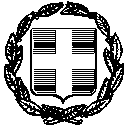 ΠΙΝΑΚΑΣ ΘΕΜΑΤΩΝ  της 13ης ΤΑΚΤΙΚΗΣ  συνεδρίασης κεκλεισμένων των θυρών  της  10/06/2020 του ΔΗΜΟΤΙΚΟΥ ΣΥΜΒΟΥΛΙΟΥ του ΔΗΜΟΥ ΕΥΡΩΤΑΣΚΑΛΑ: 11-06-2020Η ΔημοσιεύσασαΚΟΜΠΟΓΕΩΡΓΑ ΜΑΡΙΑΕΛΛΗΝΙΚΗ ΔΗΜΟΚΡΑΤΙΑΠΕΡΙΦΕΡΕΙΑ ΠΕΛ/ΣΟΥΝΟΜΟΣ ΛΑΚΩΝΙΑΣΔΗΜΟΣ  ΕΥΡΩΤΑΔΗΜΟΤΙΚΟ ΣΥΜΒΟΥΛΙΟΣΚΑΛΑ: 11-06-2020ΑΡΙΘ. ΠΡΩΤ.: Δ.Υ.Α/ΑΘΕΜΑΤΑ ΗΜΕΡΗΣΙΑΣ ΔΙΑΤΑΞΗΣΑΡΙΘΜΟΣ ΑΠΟΦΑΣΗΣΠΕΡΙΛΗΨΗ ΑΠΟΦΑΣΗΣ ΠΟΥ  ΛΗΦΘΗΚΕΘΕΜΑ 1ο«Έγκριση  διενέργειας πλειοδοτικής  δημοπρασίας  παραχώρησης του δικαιώματος  απλής  χρήσης  αιγιαλού, παραλίας  για  τα έτη  2020-2022  σε  τρίτους  με αντάλλαγμα  και  καθορισμός  χώρων»61/2020ΚΑΤΑ  ΠΛΕΙΟΨΗΦΙΑΘΕΜΑ 2ο<< ΤΡΟΠΟΠΟΙΗΣΗ ΠΡΟΫΠΟΛΟΓΙΣΜΟΥ ΕΣΟΔΩΝ -ΕΞΟΔΩΝ ΟΙΚΟΝΟΜΙΚΟΥ ΕΤΟΥΣ 2020- ΤΡΟΠΟΠΟΙΗΣΗ ΤΕΧΝΙΚΟΥ ΠΡΟΓΡΑΜΜΑΤΟΣ 2020>> κατόπιν της αριθμ. 6038/5-6-2020 εισήγησης της οικονομικής  υπηρεσίας62/2020ΟΜΟΦΩΝΑΘΕΜΑ 3ο<< ΧΡΗΜΑΤΟΔΟΤΗΣΗ ΚΟΙΝΩΦΕΛΟΥΣ ΔΗΜΟΤΙΚΗΣ  ΕΠΙΧΕΙΡΗΣΗΣ  ΕΥΡΩΤΕΙΟΣ ΠΟΛΙΤΕΙΑ   ΔΗΜΟΥ ΕΥΡΩΤΑ  >> κατόπιν της αριθμ. 5974/4-6-2020 εισήγησης της οικονομικής  υπηρεσίας63/2020ΟΜΟΦΩΝΑΘΕΜΑ 4οΑΠΟΔΟΣΗ ΚΑΤΑΝΟΜΗΣ ΠΟΣΩΝ ΩΣ ΤΑΚΤΙΚΗ ΕΠΙΧΟΡΗΓΗΣΗ  ΣΤΟ ΝΠΔΔ ΝΙΚΗΦΟΡΟΣ ΒΡΕΤΤΑΚΟΣ ΓΙΑ ΤΙΣ ΛΕΙΤΟΥΡΓΙΚΕΣ ΔΑΠΑΝΕΣ ΤΩΝ ΠΑΙΔΙΚΩΝ ΣΤΑΘΜΩΝ ΚΑΙ ΤΩΝ ΧΩΡΩΝ ΑΘΛΗΣΗΣ ΤΟΥ ΔΗΜΟΥ ΕΥΡΩΤΑ  κατόπιν της αριθμ. 5362/25-5-2020 εισήγησης της οικονομικής  υπηρεσίας64/2020ΟΜΟΦΩΝΑΘΕΜΑ 5ο«Απόφαση  σχετικά  με  την εκμίσθωση  ακινήτου  Δήμου Ευρώτα - Φαρμακείου Νιάτων»65/2020ΟΜΟΦΩΝΑΘΕΜΑ 6ο«Λήψη απόφασης  έγκρισης  απολογισμού οικονομικού  έτους 2018  του ΝΠΔΔ Πρωτοβάθμια Σχολική Επιτροπή  με  την επωνυμία «ΑΛΕΞΑΝΔΡΟΣ  ΠΑΠΑΔΙΑΜΑΝΤΗΣ»66/2020ΚΑΤΑ ΠΛΕΙΟΨΗΦΙΑΘΕΜΑ 7ο«Έγκριση της αριθμ. 07/2020 απόφασης της Επιτροπής Ποιότητας Ζωής του Δήμου Ευρώτα»67/2020ΟΜΟΦΩΝΑΘΕΜΑ 8ο«Έγκριση  σχεδίου  αντιμετώπισης  έκτακτων  αναγκών  εξαιτίας Δασικών Πυρκαγιών , με  την κωδική ονομασία ΙΟΛΑΟΣ»68/2020ΟΜΟΦΩΝΑ